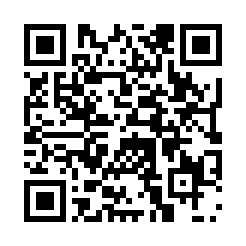 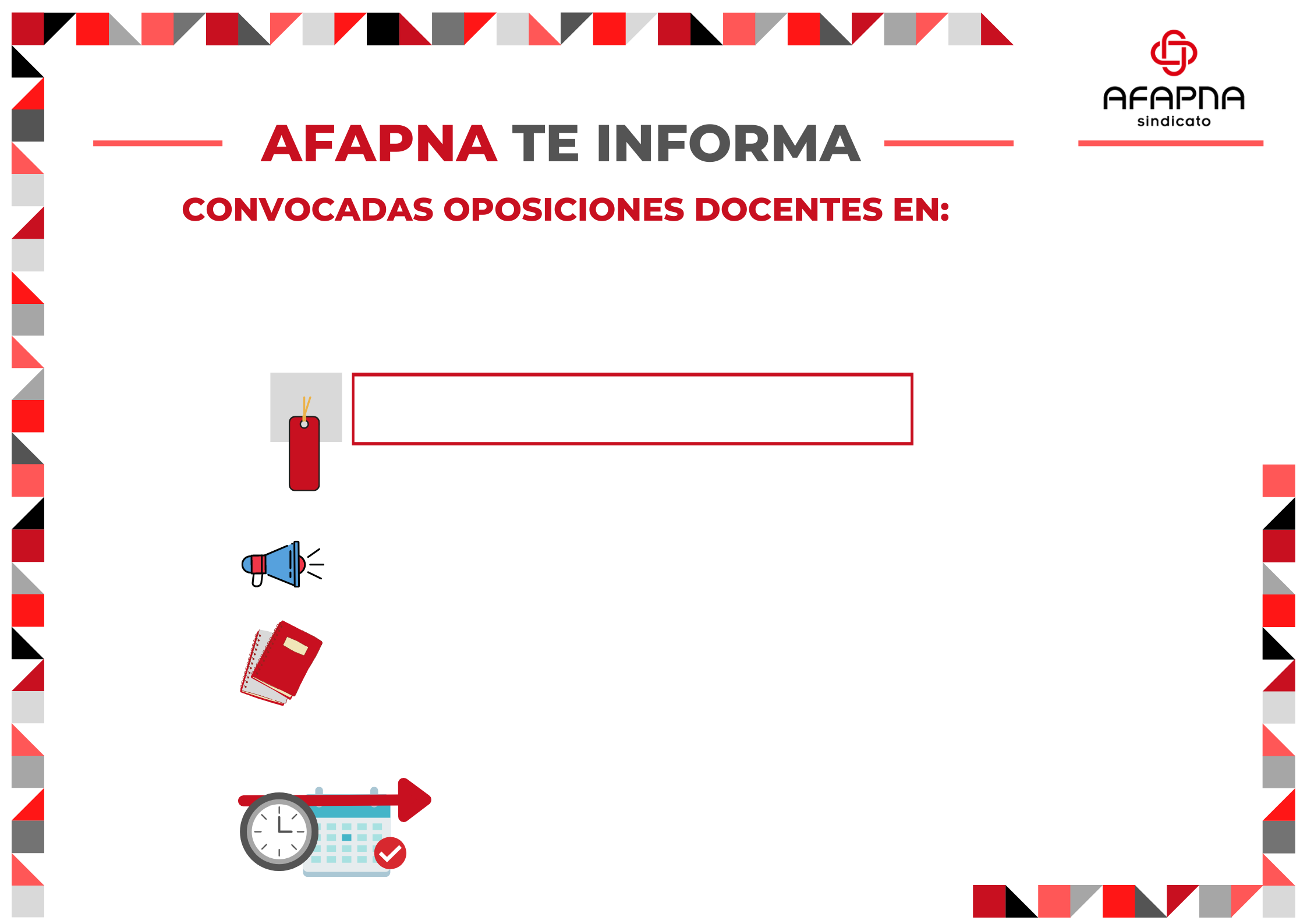 ESPECIALIDADLIBRELIBRERESERVA*RESERVA*TOTALTOTALEducación infantil1571572323180180Lengua extranjera: Inglés1141141616130130Lengua extranjera: Francés1818222020Educación Física5151885959Música3838444242Pedagogía Terapéutica4747775454Audición y Lenguaje2626222828Educación Primaria1271271818145145                            TOTAL                                   578                            TOTAL                                   5788080658658